Agent ubezpieczeniowyAgent ubezpieczeniowyJanusz StanaszekJanusz StanaszekFirma agenta ubezpieczeniowegoAgencja Ubezpieczeniowa  - Janusz StanaszekAdres siedziby agenta ubezpieczeniowego34-200 Sucha Beskidzka, Kościelna 1aNr wpisu do rejestru pośredników ubezpieczeniowych11134233/ASposób prowadzenia wpisu do rejestru pośredników ubezpieczeniowychWpis do rejestru pośredników ubezpieczeniowych prowadzony jest przez Komisję Nadzoru Finansowego, Plac Powstańców Warszawy 1, 00-030 WarszawaInformacje o agencie ubezpieczeniowym dostępne są pod adresem: 
https://rpu.knf.gov.pl/Na wyświetlonym formularzu należy wypełnić co najmniej 2 pola zawierające dane agenta ubezpieczeniowegoAgent ubezpieczeniowy działa w imieniu i na rzeczPowszechny  Zakład Ubezpieczeń na Życie Spółka Akcyjna, al. Jana Pawła II 24, 00-133 WarszawaPowszechny Zakład Ubezpieczeń Spółka Akcyjna, al. Jana Pawła II 24, 00-133 WarszawaInfolinia dla klientów 801 102 102Poza zakładami ubezpieczeń wymienionymi powyżej agent nie prowadzi działalności na rzecz innych 
zakładów ubezpieczeńCharakter wynagrodzeniaWynagrodzenie agenta ubezpieczeniowego w związku z proponowaną umową ubezpieczenia ma charakter prowizyjnyMożliwość złożenia reklamacji, wniesienia skargi oraz pozasądowego rozwiązywania sporówReklamację, skargę lub zażalenie składa się w każdej jednostce PZU SA/PZU Życie SA obsługującej klienta.Reklamacja, skarga lub zażalenie mogą być złożone w formie:pisemnej – osobiście albo przesyłką pocztową w rozumieniu ustawy Prawo pocztowe;ustnej – telefonicznie, na przykład dzwoniąc pod numer infolinii 801-102-102, albo osobiście do protokołu podczas wizyty 
w jednostce, o której mowa w ust. 1;elektronicznej – wysyłając e-mail na adres reklamacje@pzu.pl lub wypełniając formularz na www.pzu.pl.PZU SA/PZU Życie SA rozpatruje reklamację, skargę lub zażalenie i udziela na nie odpowiedzi, bez zbędnej zwłoki, jednak nie później niż w terminie 30 dni od dnia ich otrzymania, z zastrzeżeniem ust. 4.W szczególnie skomplikowanych przypadkach, uniemożliwiających rozpatrzenie reklamacji, skargi lub zażalenia i udzielenie odpowiedzi w terminie, o którym mowa w ust. 3, PZU SA/PZU Życie SA przekazuje osobie, która złożyła reklamację, skargę lub zażalenie informację, w której:wyjaśnia przyczynę opóźnienia;wskazuje okoliczności, które muszą zostać ustalone dla rozpatrzenia sprawy;określa przewidywany termin rozpatrzenia reklamacji, skargi lub zażalenia i udzielenia odpowiedzi, który nie może przekroczyć 60 dni od dnia otrzymania reklamacji, skargi lub zażalenia.Odpowiedź PZU SA/PZU Życie SA na reklamację, skargę lub zażalenie zostanie dostarczona osobie, która je złożyła, w postaci papierowej lub za pomocą innego trwałego nośnika informacji, z tym że odpowiedź można dostarczyć pocztą elektroniczną wyłącznie na wniosek osoby, która złożyła tę reklamację, skargę lub zażalenie.Osobie fizycznej, która złożyła reklamację przysługuje prawo wniesienia do Rzecznika Finansowego wniosku dotyczącego:nieuwzględnienia roszczeń w trybie rozpatrywania reklamacji;niewykonania czynności wynikających z reklamacji rozpatrzonej zgodnie z wolą tej osoby w terminie określonym w odpowiedzi na tę reklamację.Reklamacje, skargi i zażalenia rozpatrywane są przez jednostki organizacyjne PZU SA, które są właściwe ze względu na przedmiot sprawy.Reklamacje uregulowane są w ustawie o rozpatrywaniu reklamacji przez podmioty rynku finansowego i o Rzeczniku Finansowym oraz w ustawie o dystrybucji ubezpieczeń.PZU SA/PZU Życie SA przewiduje możliwość pozasądowego rozwiązywania sporów.Podmiotem uprawnionym w rozumieniu ustawy o pozasądowym rozpatrywaniu sporów konsumenckich, właściwym dla PZU SA/PZU Życie SA do pozasądowego rozpatrywania sporów, jest Rzecznik Finansowy, którego adres strony internetowej jest następujący: www.rf.gov.pl.Ubezpieczającemu, ubezpieczonemu i uprawnionemu z umowy ubezpieczenia, będącemu konsumentem, przysługuje prawo zwrócenia się o pomoc do Miejskich i Powiatowych Rzeczników Konsumenta.W przypadku umowy zawieranej za pośrednictwem Internetu, konsument ma prawo skorzystać z pozasądowego sposobu rozstrzygania sporów i złożyć skargę za pośrednictwem platformy internetowego systemu rozstrzygania sporów (Platforma ODR) zgodnie z Rozporządzeniem Parlamentu Europejskiego i Rady nr 524/2013 z dnia 21 maja 2013 r. - adres: http://ec.europa.eu/consumers/odr/. Za działanie Platformy ODR odpowiada Komisja Europejska. Adres poczty elektronicznej do kontaktu z PZU SA to: reklamacje@pzu.pl.Obszar działaniaPolska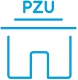 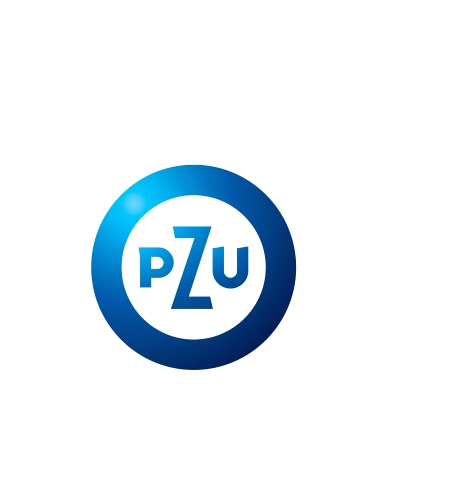 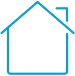 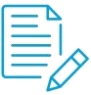 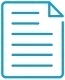 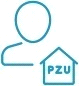 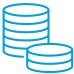 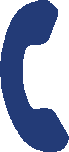 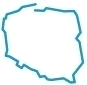 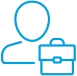 